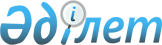 О внесении изменений в решение Казыгуртского районного маслихата от 31 декабря 2019 года № 53/326-VІ "О бюджете сельских округов на 2020-2022 годы"
					
			С истёкшим сроком
			
			
		
					Решение Казыгуртского районного маслихата Туркестанской области от 27 ноября 2020 года № 65/393-VI. Зарегистрировано Департаментом юстиции Туркестанской области 30 ноября 2020 года № 5919. Прекращено действие в связи с истечением срока
      В соответствии с пунктом 4 статьи 109-1 Бюджетного кодекса Республики Казахстан от 4 декабря 2008 года, подпунктом 1) пункта 1 статьи 6 Закона Республики Казахстан от 23 января 2001 года "О местном государственном управлении и самоуправлении в Республике Казахстан" и решением Казыгуртского районного маслихата от 12 ноября 2020 года № 46/391-VI "О внесении изменений в решение от 20 декабря 2019 года № 52/317-VI "О районном бюджете на 2020-2022 годы" Казыгуртского районного маслихата, зарегистрированного в Реестре государственной регистрации нормативных правовых актов за № 5901, Казыгуртский районный маслихат РЕШИЛ:
      1. Внести в решение Казыгуртского районного маслихата от 31 декабря 2019 года № 53/316-VI "О бюджете сельских округов на 2020-2022 годы" (зарегистрировано в Реестре государственной регистрации нормативных правовых актов за № 5367, опубликовано 20 января 2020 года в газете "Казыгурт тынысы" и в Эталонном контрольном банке нормативных правовых актов Республики Казахстан в электронном виде 13 января 2020 года) следующие изменения :
      Пункты 1, 3, 5, 7, 9, 11, 13, 15, 17, 19, 21, 23 и 25 к настоящему решению изложить в новой редакции:
      "1. Утвердить бюджет сельского округа Казыгурт на 2020-2022 годы согласно приложению 1 соответственно, в том числе на 2020 год в следующих объемах:
      1) доходы – 634 787 тысяч тенге:
      налоговые поступления – 56 965 тысяч тенге;
      неналоговые поступления – 268 тысяч тенге;
      поступления от продажи основного капитала – 0; 
      поступления трансфертов – 577 554 тысяч тенге;
      2) затраты – 640 196 тысяч тенге; 
      3) чистое бюджетное кредитование – 0:
      бюджетные кредиты – 0;
      погашение бюджетных кредитов – 0;
      4) сальдо по операциям с финансовыми активами – 0:
      приобретение финансовых активов – 0;
      поступления от продажи финансовых активов государства – 0;
      5) дефицит (профицит) бюджета – -5 409 тысяч тенге;
      6) финансирование дефицита (использование профицита) бюджета –5 409 тысяч тенге: 
      поступление займов – 0;
      погашение займов – 0;
      используемые остатки бюджетных средств – 5 409 тысяч тенге.
      2. Утвердить бюджет сельского округа Сарапхана на 2020-2022 годы согласно приложению 2 соответственно, в том числе на 2020 год в следующих объемах:
      1) доходы – 258 930 тысяч тенге:
      налоговые поступления – 14 213 тысяч тенге;
      неналоговые поступления – 48 тысяч тенге;
      поступления от продажи основного капитала – 0; 
      поступления трансфертов – 244 669 тысяч тенге;
      2) затраты – 262 018 тысяч тенге; 
      3) чистое бюджетное кредитование – 0:
      бюджетные кредиты – 0;
      погашение бюджетных кредитов – 0;
      4) сальдо по операциям с финансовыми активами– 0:
      приобретение финансовых активов – 0;
      поступления от продажи финансовых активов государства – 0;
      5) дефицит (профицит) бюджета – -3 088 тысяч тенге;
      6) финансирование дефицита (использование профицита) бюджета – 3 088 тысяч тенге:
      поступление займов – 0;
      погашение займов – 0;
      используемые остатки бюджетных средств – 3 088 тысяч тенге.
      3. Утвердить бюджет сельского округа Алтынтобе на 2020-2022 годы согласно приложению 3 соответственно, в том числе на 2020 год в следующих объемах:
      1) доходы – 130 185 тысяч тенге:
      налоговые поступления – 12 570 тысяч тенге;
      неналоговые поступления – 48 тысяч тенге;
      поступления от продажи основного капитала – 0; 
      поступления трансфертов – 117 567 тысяч тенге;
      2) затраты – 130 901 тысяч тенге; 
      3) чистое бюджетное кредитование – 0:
      бюджетные кредиты – 0;
      погашение бюджетных кредитов – 0;
      4) сальдо по операциям с финансовыми активами– 0:
      приобретение финансовых активов – 0;
      поступления от продажи финансовых активов государства – 0;
      5) дефицит (профицит) бюджета – -716 тысяч тенге;
      6) финансирование дефицита (использование профицита) бюджета – 716 тысяч тенге: 
      поступление займов – 0;
      погашение займов – 0;
      используемые остатки бюджетных средств – 716 тысяч тенге. 
      4. Утвердить бюджет сельского округа Карабау на 2020-2022 годы согласно приложению 4 соответственно, в том числе на 2020 год в следующих объемах:
      1) доходы – 189 818 тысяч тенге:
      налоговые поступления – 7 297 тысяч тенге;
      неналоговые поступления – 46 тысяч тенге;
      поступления от продажи основного капитала – 0; 
      поступления трансфертов – 182 475 тысяч тенге;
      2) затраты – 192 848 тысяч тенге; 
      3) чистое бюджетное кредитование – 0:
      бюджетные кредиты – 0;
      погашение бюджетных кредитов – 0;
      4) сальдо по операциям с финансовыми активами– 0:
      приобретение финансовых активов – 0;
      поступления от продажи финансовых активов государства – 0;
      5) дефицит (профицит) бюджета – -3 030 тысяч тенге;
      6) финансирование дефицита (использование профицита) бюджета – 3 030 тысяч тенге:
      поступление займов – 0;
      погашение займов – 0;
      используемые остатки бюджетных средств – 3 030 тысяч тенге.
      5. Утвердить бюджет сельского округа Сабыр Рахимова на 2020-2022 годы согласно приложению 5 соответственно, в том числе на 2020 год в следующих объемах:
      1) доходы – 129 861 тысяч тенге:
      налоговые поступления – 5 506 тысяч тенге;
      неналоговые поступления – 30 тысяч тенге;
      поступления от продажи основного капитала – 0; 
      поступления трансфертов – 124 325 тысяч тенге;
      2) затраты – 130 129 тысяч тенге; 
      3) чистое бюджетное кредитование – 0:
      бюджетные кредиты – 0;
      погашение бюджетных кредитов – 0;
      4) сальдо по операциям с финансовыми активами– 0:
      приобретение финансовых активов – 0;
      поступления от продажи финансовых активов государства – 0;
      5) дефицит (профицит) бюджета – - 268 тысяч тенге;
      6) финансирование дефицита (использование профицита) бюджета – 268 тысяч тенге: 
      поступление займов – 0;
      погашение займов – 0;
      используемые остатки бюджетных средств – 268 тысяч тенге.
      6. Утвердить бюджет сельского округа Каракозы Абдалиева на 2020-2022 годы согласно приложению 6 соответственно, в том числе на 2020 год в следующих объемах:
      1) доходы – 285 331 тысяч тенге:
      налоговые поступления – 10 171 тысяч тенге;
      неналоговые поступления – 74 тысяч тенге;
      поступления от продажи основного капитала – 0; 
      поступления трансфертов – 275 086 тысяч тенге;
      2) затраты – 287 059 тысяч тенге; 
      3) чистое бюджетное кредитование – 0:
      бюджетные кредиты – 0;
      погашение бюджетных кредитов – 0;
      4) сальдо по операциям с финансовыми активами– 0:
      приобретение финансовых активов – 0;
      поступления от продажи финансовых активов государства – 0;
      5) дефицит (профицит) бюджета – -1 728 тысяч тенге;
      6) финансирование дефицита (использование профицита) бюджета – 1 728 тысяч тенге: 
      поступление займов – 0;
      погашение займов – 0;
      используемые остатки бюджетных средств – 1 728 тысяч тенге.
      7. Утвердить бюджет сельского округа Кызылкия на 2020-2022 годы согласно приложению 7 соответственно, в том числе на 2020 год в следующих объемах:
      1) доходы – 275 239 тысяч тенге:
      налоговые поступления – 8 887 тысяч тенге;
      неналоговые поступления – 48 тысяч тенге;
      поступления от продажи основного капитала – 0; 
      поступления трансфертов – 266 304 тысяч тенге;
      2) затраты – 276 140 тысяч тенге; 
      3) чистое бюджетное кредитование – 0:
      бюджетные кредиты – 0;
      погашение бюджетных кредитов – 0;
      4) сальдо по операциям с финансовыми активами– 0:
      приобретение финансовых активов – 0;
      поступления от продажи финансовых активов государства – 0;
      5) дефицит (профицит) бюджета – -901 тысяч тенге;
      6) финансирование дефицита (использование профицита) бюджета –901 тысяч тенге: 
      поступление займов – 0;
      погашение займов – 0;
      используемые остатки бюджетных средств – 901 тысяч тенге.
      8. Утвердить бюджет сельского округа Шанак на 2020-2022 годы согласно приложению 8 соответственно, в том числе на 2020 год в следующих объемах:
      1) доходы – 121 156 тысяч тенге:
      налоговые поступления – 3 477 тысяч тенге;
      неналоговые поступления – 18 тысяч тенге;
      поступления от продажи основного капитала – 0; 
      поступления трансфертов – 117 661 тысяч тенге;
      2) затраты – 121 882 тысяч тенге; 
      3) чистое бюджетное кредитование – 0:
      бюджетные кредиты – 0;
      погашение бюджетных кредитов – 0;
      4) сальдо по операциям с финансовыми активами– 0:
      приобретение финансовых активов – 0;
      поступления от продажи финансовых активов государства – 0;
      5) дефицит (профицит) бюджета – -726 тысяч тенге;
      6) финансирование дефицита (использование профицита) бюджета – 726 тысяч тенге: 
      поступление займов – 0;
      погашение займов – 0;
      используемые остатки бюджетных средств – 726 тысяч тенге.
      9. Утвердить бюджет сельского округа Шарбулак на 2020-2022 годы согласно приложению 9 соответственно, в том числе на 2020 год в следующих объемах:
      1) доходы –106 821 тысяч тенге:
      налоговые поступления – 6 114 тысяч тенге;
      неналоговые поступления – 30 тысяч тенге;
      поступления от продажи основного капитала – 0; 
      поступления трансфертов – 100 677 тысяч тенге;
      2) затраты – 107 485 тысяч тенге; 
      3) чистое бюджетное кредитование – 0:
      бюджетные кредиты – 0;
      погашение бюджетных кредитов – 0;
      4) сальдо по операциям с финансовыми активами– 0:
      приобретение финансовых активов – 0;
      поступления от продажи финансовых активов государства – 0;
      5) дефицит (профицит) бюджета – -664 тысяч тенге;
      6) финансирование дефицита (использование профицита) бюджета – 664 тысяч тенге: 
      поступление займов – 0;
      погашение займов – 0;
      используемые остатки бюджетных средств – 664 тысяч тенге.
      10. Утвердить бюджет сельского округа Жанабазар на 2020-2022 годы согласно приложению 10 соответственно, в том числе на 2020 год в следующих объемах:
      1) доходы – 238 971 тысяч тенге:
      налоговые поступления – 13 326 тысяч тенге;
      неналоговые поступления –117 тысяч тенге;
      поступления от продажи основного капитала – 0; 
      поступления трансфертов – 225 528 тысяч тенге;
      2) затраты – 240 250 тысяч тенге; 
      3) чистое бюджетное кредитование – 0:
      бюджетные кредиты – 0;
      погашение бюджетных кредитов – 0;
      4) сальдо по операциям с финансовыми активами– 0:
      приобретение финансовых активов – 0;
      поступления от продажи финансовых активов государства – 0;
      5) дефицит (профицит) бюджета – -1 279 тысяч тенге;
      6) финансирование дефицита (использование профицита) бюджета – 1 279 тысяч тенге: 
      поступление займов – 0;
      погашение займов – 0;
      используемые остатки бюджетных средств – 1 279 тысяч тенге.
      11. Утвердить бюджет сельского округа Турбат на 2020-2022 годы согласно приложению 11 соответственно, в том числе на 2020 год в следующих объемах:
      1) доходы – 206 359 тысяч тенге:
      налоговые поступления – 9 041 тысяч тенге;
      неналоговые поступления – 92 тысяч тенге;
      поступления от продажи основного капитала – 0; 
      поступления трансфертов – 197 226 тысяч тенге;
      2) затраты – 207 052 тысяч тенге; 
      3) чистое бюджетное кредитование – 0:
      бюджетные кредиты – 0;
      погашение бюджетных кредитов – 0;
      4) сальдо по операциям с финансовыми активами– 0:
      приобретение финансовых активов – 0;
      поступления от продажи финансовых активов государства – 0;
      5) дефицит (профицит) бюджета – - 693 тысяч тенге;
      6) финансирование дефицита (использование профицита) бюджета – 693 тысяч тенге: 
      поступление займов – 0;
      погашение займов – 0;
      используемые остатки бюджетных средств – 693 тысяч тенге.
      12. Утвердить бюджет сельского округа Какпак на 2020-2022 годы согласно приложению 12 соответственно, в том числе на 2020 год в следующих объемах:
      1) доходы – 153 191 тысяч тенге:
      налоговые поступления – 9 037 тысяч тенге;
      неналоговые поступления – 55 тысяч тенге;
      поступления от продажи основного капитала – 0; 
      поступления трансфертов – 144 099 тысяч тенге;
      2) затраты – 154 960 тысяч тенге; 
      3) чистое бюджетное кредитование – 0:
      бюджетные кредиты – 0;
      погашение бюджетных кредитов – 0;
      4) сальдо по операциям с финансовыми активами– 0:
      приобретение финансовых активов – 0;
      поступления от продажи финансовых активов государства – 0;
      5) дефицит (профицит) бюджета – -1 769 тысяч тенге;
      6) финансирование дефицита (использование профицита) бюджета – 1 769 тысяч тенге: 
      поступление займов – 0;
      погашение займов – 0;
      используемые остатки бюджетных средств – 1 769 тысяч тенге.
      13. Утвердить бюджет сельского округа Жигерген на 2020-2022 годы согласно приложению 13 соответственно, в том числе на 2020 год в следующих объемах:
      1) доходы – 104 514 тысяч тенге:
      налоговые поступления – 3 940 тысяч тенге;
      неналоговые поступления – 24 тысяч тенге;
      поступления от продажи основного капитала – 0; 
      поступления трансфертов – 100 550 тысяч тенге;
      2) затраты – 105 215 тысяч тенге; 
      3) чистое бюджетное кредитование – 0:
      бюджетные кредиты – 0;
      погашение бюджетных кредитов – 0;
      4) сальдо по операциям с финансовыми активами– 0:
      приобретение финансовых активов – 0;
      поступления от продажи финансовых активов государства – 0;
      5) дефицит (профицит) бюджета – -701 тысяч тенге;
      6) финансирование дефицита (использование профицита) бюджета – 701 тысяч тенге: 
      поступление займов – 0;
      погашение займов – 0;
      используемые остатки бюджетных средств – 701 тысяч тенге.".
      Приложения 1, 4, 7, 10, 13, 16, 19, 22, 25, 28, 31, 34 и 37 к указанному решению изложить в новой редакции согласно приложениям 1, 2, 3, 4, 5, 6, 7, 8, 9, 10, 11, 12 и 13 к настоящему решению.
      2. Государственному учреждению "Аппарат Казыгуртского районного маслихата" в установленном законодательством Республики Казахстан порядке обеспечить:
      1) государственную регистрацию настоящего решения в Республиканском государственном учреждении "Департамент юстиции Туркестанской области Министерства юстиции Республики Казахстан;
      2) размещение настоящего решения на интернет-ресурсе Казыгуртского районного маслихата после его официального опубликования.
      3. Настоящее решение вводится в действие с 1 января 2020 года. Бюджет сельского округа Казыгурт на 2020 год Бюджет сельского округа Сарапхана на 2020 год Бюджет сельского округа Алтынтобе на 2020 год Бюджет сельского округа Карабау на 2020 год Бюджет сельского округа Сабыр Рахимова на 2020 год Бюджет сельского округа Каракозы Абдалиева на 2020 год Бюджет сельского округа Кызылкия на 2020 год Бюджет сельского округа Шанак на 2020 год Бюджет сельского округа Шарбулак на 2020 год Бюджет сельского округа Жанабазар на 2020 год Бюджет сельского округа Турбат на 2020 год Бюджет сельского округа Какпак на 2020 год Бюджет сельского округа Жигерген на 2020 год
					© 2012. РГП на ПХВ «Институт законодательства и правовой информации Республики Казахстан» Министерства юстиции Республики Казахстан
				
      Председатель сессии

      районного маслихата

С. Тургараев

      Секретарь районного маслихата

У. Копеев
Приложение 1 к решению
Казыгуртского районного маслихата
от "27" ноября 2020 года № 65/393-VIПриложение 1 к решению
Казыгуртского районного маслихата
от 31 декабря 2019 года № 53/326-VI
Категорий
Категорий
Категорий
Категорий
Категорий
Сумма тысяч тенге
Классы Наименование
Классы Наименование
Классы Наименование
Классы Наименование
Сумма тысяч тенге
Подклассы
Подклассы
Сумма тысяч тенге
1. Доходы
634 787
1
Налоговые поступления
56 965
01
Подоходный налог
21 929
2
Индивидуальный подоходный налог
21 929
04
Hалоги на собственность
34 685
1
Hалоги на имущество
694
3
Земельный налог
2 001
4
Hалог на транспортные средства
31 990
05
Внутренние налоги на товары, работы и услуги
351
4
Сборы за ведение предпринимательской и профессиональной деятельности
351
2
Неналоговые поступления
268
01
Доходы от государственной собственности
148
5
Доходы от аренды имущества, находящегося в государственной собственности
148
06
Прочие неналоговые поступления
120
1
Прочие неналоговые поступления
120
3
Поступления от продажи основного капитала
0
4
Поступления трансфертов
577 554
02
Трансферты из вышестоящих органов государственного управления
577 554
3
Трансферты из районного (города областного значения) бюджета
577 554
Функциональная группа 
Функциональная группа 
Функциональная группа 
Функциональная группа 
Функциональная группа 
Сумма тысяч тенге
Функциональная подгруппа 
Функциональная подгруппа 
Функциональная подгруппа 
Функциональная подгруппа 
Сумма тысяч тенге
Администратор бюджетных программ 
Администратор бюджетных программ 
Администратор бюджетных программ 
Сумма тысяч тенге
Программа
Программа
Сумма тысяч тенге
Наименование
Сумма тысяч тенге
2. Затраты
640 196
01
Государственные услуги общего характера
38 391
01
Представительные, исполнительные и другие органы, выполняющие общие функции государственного управления
38 391
124
Аппарат акима города районного значения, села, поселка, сельского округа
38 391
001
Услуги по обеспечению деятельности акима города районного значения, села, поселка, сельского округа
38 391
04
Образование
592 305
01
Дошкольное воспитание и обучение
592 305
124
Аппарат акима города районного значения, села, поселка, сельского округа
592 305
004
Дошкольное воспитание и обучение и организация медицинского обслуживания в организациях дошкольного воспитания и обучения
592 305
07
Жилищно-коммунальное хозяйство
9 500
03
Благоустройство населенных пунктов
9 500
124
Аппарат акима города районного значения, села, поселка, сельского округа
9 500
009
Обеспечение санитарии населенных пунктов
9 500
3. Чистое бюджетное кредитование
0
Бюджетные кредиты
0
Погашение бюджетных кредитов
0
4. Сальдо по операциям с финансовыми активами
0
Приобретение финансовых активов
0
Поступления от продажи финансовых активов государства
0
5. Дефицит (профицит) бюджета
-5 409
6. Финансирование дефицита (использование профицита) бюджета
5 409
Поступление займов
0
Погашение займов
0
Используемые остатки бюджетных средств
5 409Приложение 2 к решению
Казыгуртского районного маслихата
от "27" ноября 2020 года № 65/393-VIПриложение 4 к решению
Казыгуртского районного маслихата
от 31 декабря 2019 года № 53/326-VI
Категорий
Категорий
Категорий
Категорий
Категорий
Сумма тысяч тенге
Классы Наименование
Классы Наименование
Классы Наименование
Классы Наименование
Сумма тысяч тенге
Подклассы
Подклассы
Сумма тысяч тенге
1. Доходы
258 930
1
Налоговые поступления
14 213
01
Подоходный налог
5 232
2
Индивидуальный подоходный налог
5 232
04
Hалоги на собственность
8 981
1
Hалоги на имущество
184
3
Земельный налог
505
4
Hалог на транспортные средства
8 292
2
Неналоговые поступления
48
06
Прочие неналоговые поступления
48
1
Прочие неналоговые поступления
48
3
Поступления от продажи основного капитала
0
4
Поступления трансфертов
244 669
02
Трансферты из вышестоящих органов государственного управления
244 669
3
Трансферты из районного (города областного значения) бюджета
244 669
Функциональная группа 
Функциональная группа 
Функциональная группа 
Функциональная группа 
Функциональная группа 
Сумма тысяч тенге
Функциональная подгруппа 
Функциональная подгруппа 
Функциональная подгруппа 
Функциональная подгруппа 
Сумма тысяч тенге
Администратор бюджетных программ 
Администратор бюджетных программ 
Администратор бюджетных программ 
Сумма тысяч тенге
Программа
Программа
Сумма тысяч тенге
Наименование
Сумма тысяч тенге
2. Затраты
262 018
01
Государственные услуги общего характера
28 190
01
Представительные, исполнительные и другие органы, выполняющие общие функции государственного управления
28 190
124
Аппарат акима города районного значения, села, поселка, сельского округа
28 190
001
Услуги по обеспечению деятельности акима города районного значения, села, поселка, сельского округа
28 190
04
Образование
227 117
01
Дошкольное воспитание и обучение
227 117
124
Аппарат акима города районного значения, села, поселка, сельского округа
227 117
004
Дошкольное воспитание и обучение и организация медицинского обслуживания в организациях дошкольного воспитания и обучения
227 117
07
Жилищно-коммунальное хозяйство
6 711
03
Благоустройство населенных пунктов
6 711
124
Аппарат акима города районного значения, села, поселка, сельского округа
6 711
008
Освещение улиц в населенных пунктах
1 111
009
Обеспечение санитарии населенных пунктов
5 600
3. Чистое бюджетное кредитование
0
Бюджетные кредиты
0
Погашение бюджетных кредитов
0
4. Сальдо по операциям с финансовыми активами
0
Приобретение финансовых активов
0
Поступления от продажи финансовых активов государства
0
5. Дефицит (профицит) бюджета
-3 088
6. Финансирование дефицита (использование профицита) бюджета
3 088
Поступление займов
0
Погашение займов
0
Используемые остатки бюджетных средств
3 088Приложение 3 к решению
Казыгуртского районного маслихата
от "27" ноября 2020 года № 65/393-VIПриложение 7 к решению
Казыгуртского районного маслихата
от 31 декабря 2019 года № 53/326-VI
Категорий
Категорий
Категорий
Категорий
Категорий
Сумма тысяч тенге
Классы Наименование
Классы Наименование
Классы Наименование
Классы Наименование
Сумма тысяч тенге
Подклассы
Подклассы
Сумма тысяч тенге
1. Доходы
130 185
1
Налоговые поступления
12 570
01
Подоходный налог
5 369
2
Индивидуальный подоходный налог
5 369
04
Hалоги на собственность
7 201
1
Hалоги на имущество
87
3
Земельный налог
497
4
Hалог на транспортные средства
6 617
2
Неналоговые поступления
48
06
Прочие неналоговые поступления
48
1
Прочие неналоговые поступления
48
3
Поступления от продажи основного капитала
0
4
Поступления трансфертов
117 567
02
Трансферты из вышестоящих органов государственного управления
117 567
3
Трансферты из районного (города областного значения) бюджета
117 567
Функциональная группа 
Функциональная группа 
Функциональная группа 
Функциональная группа 
Функциональная группа 
Сумма тысяч тенге
Функциональная подгруппа 
Функциональная подгруппа 
Функциональная подгруппа 
Функциональная подгруппа 
Сумма тысяч тенге
Администратор бюджетных программ 
Администратор бюджетных программ 
Администратор бюджетных программ 
Сумма тысяч тенге
Программа
Программа
Сумма тысяч тенге
Наименование
Сумма тысяч тенге
2. Затраты
130 901
01
Государственные услуги общего характера
27 406
01
Представительные, исполнительные и другие органы, выполняющие общие функции государственного управления
27 406
124
Аппарат акима города районного значения, села, поселка, сельского округа
27 406
001
Услуги по обеспечению деятельности акима города районного значения, села, поселка, сельского округа
27 406
04
Образование
96 398
01
Дошкольное воспитание и обучение
96 398
124
Аппарат акима города районного значения, села, поселка, сельского округа
96 398
004
Дошкольное воспитание и обучение и организация медицинского обслуживания в организациях дошкольного воспитания и обучения
96 398
07
Жилищно-коммунальное хозяйство
7 097
03
Благоустройство населенных пунктов
7 097
124
Аппарат акима города районного значения, села, поселка, сельского округа
7 097
008
Освещение улиц в населенных пунктах
1 197
009
Обеспечение санитарии населенных пунктов
5 600
011
Благоустройство и озеленение населенных пунктов
300
3. Чистое бюджетное кредитование
0
Бюджетные кредиты
0
Погашение бюджетных кредитов
0
4. Сальдо по операциям с финансовыми активами
0
Приобретение финансовых активов
0
Поступления от продажи финансовых активов государства
0
5. Дефицит (профицит) бюджета
-716
6. Финансирование дефицита (использование профицита) бюджета
716
Поступление займов
0
Погашение займов
0
Используемые остатки бюджетных средств
716Приложение 4 к решению
Казыгуртского районного маслихата
от "27" ноября 2020 года № 65/393-VIПриложение 10 к решению
Казыгуртского районного маслихата
от 31 декабря 2019 года № 53/326-VI
Категорий
Категорий
Категорий
Категорий
Категорий
Сумма тысяч тенге
Классы Наименование
Классы Наименование
Классы Наименование
Классы Наименование
Сумма тысяч тенге
Подклассы
Подклассы
Сумма тысяч тенге
1. Доходы
189 818
1
Налоговые поступления
7 297
01
Подоходный налог
2 174
2
Индивидуальный подоходный налог
2 174
04
Hалоги на собственность
5 123
1
Hалоги на имущество
98
3
Земельный налог
462
4
Hалог на транспортные средства
4 563
2
Неналоговые поступления
46
01
Доходы от государственной собственности
10
5
Доходы от аренды имущества, находящегося в государственной собственности
10
06
Прочие неналоговые поступления
36
1
Прочие неналоговые поступления
36
3
Поступления от продажи основного капитала
0
4
Поступления трансфертов
182 475
02
Трансферты из вышестоящих органов государственного управления
182 475
3
Трансферты из районного (города областного значения) бюджета
182 475
Функциональная группа 
Функциональная группа 
Функциональная группа 
Функциональная группа 
Функциональная группа 
Сумма тысяч тенге
Функциональная подгруппа 
Функциональная подгруппа 
Функциональная подгруппа 
Функциональная подгруппа 
Сумма тысяч тенге
Администратор бюджетных программ 
Администратор бюджетных программ 
Администратор бюджетных программ 
Сумма тысяч тенге
Программа
Программа
Сумма тысяч тенге
Наименование
Сумма тысяч тенге
2. Затраты
192 848
01
Государственные услуги общего характера
27 853
01
Представительные, исполнительные и другие органы, выполняющие общие функции государственного управления
27 853
124
Аппарат акима города районного значения, села, поселка, сельского округа
27 853
001
Услуги по обеспечению деятельности акима города районного значения, села, поселка, сельского округа
27 853
04
Образование
160 726
01
Дошкольное воспитание и обучение
160 365
124
Аппарат акима города районного значения, села, поселка, сельского округа
160 365
004
Дошкольное воспитание и обучение и организация медицинского обслуживания в организациях дошкольного воспитания и обучения
160 365
02
Начальное, основное среднее и общее среднее образование
361
124
Аппарат акима города районного значения, села, поселка, сельского округа
361
005
Организация бесплатного подвоза учащихся до ближайшей школы и обратно в сельской местности
361
07
Жилищно-коммунальное хозяйство
4 269
03
Благоустройство населенных пунктов
4 269
124
Аппарат акима города районного значения, села, поселка, сельского округа
4 269
008
Освещение населенных пунктов
669
009
Обеспечение санитарии населенных пунктов
3 600
3. Чистое бюджетное кредитование
0
Бюджетные кредиты
0
Погашение бюджетных кредитов
0
4. Сальдо по операциям с финансовыми активами
0
Приобретение финансовых активов
0
Поступления от продажи финансовых активов государства
0
5. Дефицит (профицит) бюджета
-3 030
6. Финансирование дефицита (использование профицита) бюджета
3 030
Поступление займов
0
Погашение займов
0
Используемые остатки бюджетных средств
3 030Приложение 5 к решению
Казыгуртского районного маслихата
от "27" ноября 2020 года № 65/393-VIПриложение 13 к решению
Казыгуртского районного маслихата
от 31 декабря 2019 года № 53/326-VI
Категорий
Категорий
Категорий
Категорий
Категорий
Сумма тысяч тенге
Классы Наименование
Классы Наименование
Классы Наименование
Классы Наименование
Сумма тысяч тенге
Подклассы
Подклассы
Сумма тысяч тенге
1. Доходы
129 861
1
Налоговые поступления
5 506
01
Подоходный налог
2 334
2
Индивидуальный подоходный налог
2 334
04
Hалоги на собственность
3 172
1
Hалоги на имущество
44
3
Земельный налог
240
4
Hалог на транспортные средства
2 888
2
Неналоговые поступления
30
01
Доходы от государственной собственности
6
5
Доходы от аренды имущества, находящегося в государственной собственности
6
06
Прочие неналоговые поступления
24
1
Прочие неналоговые поступления
24
3
Поступления от продажи основного капитала
0
4
Поступления трансфертов
124 325
02
Трансферты из вышестоящих органов государственного управления
124 325
3
Трансферты из районного (города областного значения) бюджета
124 325
Функциональная группа 
Функциональная группа 
Функциональная группа 
Функциональная группа 
Функциональная группа 
Сумма тысяч тенге
Функциональная подгруппа 
Функциональная подгруппа 
Функциональная подгруппа 
Функциональная подгруппа 
Сумма тысяч тенге
Администратор бюджетных программ 
Администратор бюджетных программ 
Администратор бюджетных программ 
Сумма тысяч тенге
Программа
Программа
Сумма тысяч тенге
Наименование
Сумма тысяч тенге
2. Затраты
130 129
01
Государственные услуги общего характера
24 016
01
Представительные, исполнительные и другие органы, выполняющие общие функции государственного управления
24 016
124
Аппарат акима города районного значения, села, поселка, сельского округа
24 016
001
Услуги по обеспечению деятельности акима города районного значения, села, поселка, сельского округа
24 016
04
Образование
69 555
01
Дошкольное воспитание и обучение
69 555
124
Аппарат акима города районного значения, села, поселка, сельского округа
69 555
004
Дошкольное воспитание и обучение и организация медицинского обслуживания в организациях дошкольного воспитания и обучения
69 555
07
Жилищно-коммунальное хозяйство
6 574
03
Благоустройство населенных пунктов
6 574
124
Аппарат акима города районного значения, села, поселка, сельского округа
6 574
008
Освещение населенных пунктов
334
009
Обеспечение санитарии населенных пунктов
5 600
011
Благоустройство и озеленение населенных пунктов
640
15
Трансферты
29 984
01
Трансферты
29 984
124
Аппарат акима города районного значения, села, поселка, сельского округа
29 984
051
Целевые текущие трансферты из нижестоящего бюджета на компенсацию потерь вышестоящего бюджета в связи с изменением законодательства
29 984
3. Чистое бюджетное кредитование
0
Бюджетные кредиты
0
Погашение бюджетных кредитов
0
4. Сальдо по операциям с финансовыми активами
0
Приобретение финансовых активов
0
Поступления от продажи финансовых активов государства
0
5. Дефицит (профицит) бюджета
-268
6. Финансирование дефицита (использование профицита) бюджета
268
Поступление займов
0
Погашение займов
0
Используемые остатки бюджетных средств
268Приложение 6 к решению
Казыгуртского районного маслихата
от "27" ноября 2020 года № 65/393-VIПриложение 16 к решению
Казыгуртского районного маслихата
от 31 декабря 2019 года № 53/326-VI
Категорий
Категорий
Категорий
Категорий
Категорий
Сумма тысяч тенге
Классы Наименование
Классы Наименование
Классы Наименование
Классы Наименование
Сумма тысяч тенге
Подклассы
Подклассы
Сумма тысяч тенге
1. Доходы
285 331
1
Налоговые поступления
10 171
01
Подоходный налог
401
2
Индивидуальный подоходный налог
401
04
Hалоги на собственность
9 770
1
Hалоги на имущество
156
3
Земельный налог
554
4
Hалог на транспортные средства
9 060
2
Неналоговые поступления
74
01
Доходы от государственной собственности
14
5
Доходы от аренды имущества, находящегося в государственной собственности
14
06
Прочие неналоговые поступления
60
1
Прочие неналоговые поступления
60
3
Поступления от продажи основного капитала
0
4
Поступления трансфертов
275 086
02
Трансферты из вышестоящих органов государственного управления
275 086
3
Трансферты из районного (города областного значения) бюджета
275 086
Функциональная группа 
Функциональная группа 
Функциональная группа 
Функциональная группа 
Функциональная группа 
Сумма тысяч тенге
Функциональная подгруппа 
Функциональная подгруппа 
Функциональная подгруппа 
Функциональная подгруппа 
Сумма тысяч тенге
Администратор бюджетных программ 
Администратор бюджетных программ 
Администратор бюджетных программ 
Сумма тысяч тенге
Программа
Программа
Сумма тысяч тенге
Наименование
Сумма тысяч тенге
2. Затраты
287 059
01
Государственные услуги общего характера
33 204
01
Представительные, исполнительные и другие органы, выполняющие общие функции государственного управления
33 204
124
Аппарат акима города районного значения, села, поселка, сельского округа
33 204
001
Услуги по обеспечению деятельности акима города районного значения, села, поселка, сельского округа
33 204
04
Образование
244 320
01
Дошкольное воспитание и обучение
243 915
124
Аппарат акима города районного значения, села, поселка, сельского округа
243 915
004
Дошкольное воспитание и обучение и организация медицинского обслуживания в организациях дошкольного воспитания и обучения
243 915
02
Начальное, основное среднее и общее среднее образование
405
124
Аппарат акима города районного значения, села, поселка, сельского округа
405
005
Организация бесплатного подвоза учащихся до ближайшей школы и обратно в сельской местности
405
07
Жилищно-коммунальное хозяйство
9 535
03
Благоустройство населенных пунктов
9 535
124
Аппарат акима города районного значения, села, поселка, сельского округа
9 535
008
Освещение улиц сельского населения
3 935
009
Обеспечение санитарии населенных пунктов
5 600
3. Чистое бюджетное кредитование
0
Бюджетные кредиты
0
Погашение бюджетных кредитов
0
4. Сальдо по операциям с финансовыми активами
0
Приобретение финансовых активов
0
Поступления от продажи финансовых активов государства
0
5. Дефицит (профицит) бюджета
0
6. Финансирование дефицита (использование профицита) бюджета
0
Поступление займов
0
Погашение займов
0
Используемые остатки бюджетных средств
0Приложение 7 к решению
Казыгуртского районного маслихата
от "27" ноября 2020 года № 65/393-VIПриложение 19 к решению
Казыгуртского районного маслихата
от 31 декабря 2019 года № 53/326-VI
Категорий
Категорий
Категорий
Категорий
Категорий
Сумма тысяч тенге
Классы Наименование
Классы Наименование
Классы Наименование
Классы Наименование
Сумма тысяч тенге
Подклассы
Подклассы
Сумма тысяч тенге
1. Доходы
275 239
1
Налоговые поступления
8 887
01
Подоходный налог
1 216
2
Индивидуальный подоходный налог
1 216
04
Hалоги на собственность
7 571
1
Hалоги на имущество
134
3
Земельный налог
781
4
Hалог на транспортные средства
6 656
05
Внутренние налоги на товары, работы и услуги
100
4
Сборы за ведение предпринимательской и профессиональной деятельности
100
2
Неналоговые поступления
48
06
Прочие неналоговые поступления
48
1
Прочие неналоговые поступления
48
3
Поступления от продажи основного капитала
0
4
Поступления трансфертов
266 304
02
Трансферты из вышестоящих органов государственного управления
266 304
3
Трансферты из районного (города областного значения) бюджета
266 304
Функциональная группа 
Функциональная группа 
Функциональная группа 
Функциональная группа 
Функциональная группа 
Сумма тысяч тенге
Функциональная подгруппа 
Функциональная подгруппа 
Функциональная подгруппа 
Функциональная подгруппа 
Сумма тысяч тенге
Администратор бюджетных программ 
Администратор бюджетных программ 
Администратор бюджетных программ 
Сумма тысяч тенге
Программа
Программа
Сумма тысяч тенге
Наименование
Сумма тысяч тенге
2. Затраты
276 140
01
Государственные услуги общего характера
29 241
01
Представительные, исполнительные и другие органы, выполняющие общие функции государственного управления
29 241
124
Аппарат акима города районного значения, села, поселка, сельского округа
29 241
001
Услуги по обеспечению деятельности акима города районного значения, села, поселка, сельского округа
29 241
04
Образование
239 248
01
Дошкольное воспитание и обучение
237 049
124
Аппарат акима города районного значения, села, поселка, сельского округа
237 049
004
Дошкольное воспитание и обучение и организация медицинского обслуживания в организациях дошкольного воспитания и обучения
237 049
02
Начальное, основное среднее и общее среднее образование
2 199
124
Аппарат акима города районного значения, села, поселка, сельского округа
2 199
005
Организация бесплатного подвоза учащихся до ближайшей школы и обратно в сельской местности
2 199
07
Жилищно-коммунальное хозяйство
7 651
03
Благоустройство населенных пунктов
7 651
124
Аппарат акима города районного значения, села, поселка, сельского округа
7 651
008
Освещение населенных пунктов
1 751
009
Обеспечение санитарии населенных пунктов
5 600
011
Благоустройство и озеленение населенных пунктов
300
3. Чистое бюджетное кредитование
0
Бюджетные кредиты
0
Погашение бюджетных кредитов
0
4. Сальдо по операциям с финансовыми активами
0
Приобретение финансовых активов
0
Поступления от продажи финансовых активов государства
0
5. Дефицит (профицит) бюджета
-901
6. Финансирование дефицита (использование профицита) бюджета
901
Поступление займов
0
Погашение займов
0
Используемые остатки бюджетных средств
901Приложение 8 к решению
Казыгуртского районного маслихата
от "27" ноября 2020 года № 65/393-VIПриложение 22 к решению
Казыгуртского районного маслихата
от 31 декабря 2019 года № 53/326-VI
Категорий
Категорий
Категорий
Категорий
Категорий
Сумма тысяч тенге
Классы Наименование
Классы Наименование
Классы Наименование
Классы Наименование
Сумма тысяч тенге
Подклассы
Подклассы
Сумма тысяч тенге
1. Доходы
121 156
1
Налоговые поступления
3 477
01
Подоходный налог
92
2
Индивидуальный подоходный налог
92
04
Hалоги на собственность
3 385
1
Hалоги на имущество
47
3
Земельный налог
300
4
Hалог на транспортные средства
3 038
2
Неналоговые поступления
18
06
Прочие неналоговые поступления
18
1
Прочие неналоговые поступления
18
3
Поступления от продажи основного капитала
0
4
Поступления трансфертов
117 661
02
Трансферты из вышестоящих органов государственного управления
117 661
3
Трансферты из районного (города областного значения) бюджета
117 661
Функциональная группа 
Функциональная группа 
Функциональная группа 
Функциональная группа 
Функциональная группа 
Сумма тысяч тенге
Функциональная подгруппа 
Функциональная подгруппа 
Функциональная подгруппа 
Функциональная подгруппа 
Сумма тысяч тенге
Администратор бюджетных программ 
Администратор бюджетных программ 
Администратор бюджетных программ 
Сумма тысяч тенге
Программа
Программа
Сумма тысяч тенге
Наименование
Сумма тысяч тенге
2. Затраты
121 882
01
Государственные услуги общего характера
23 778
01
Представительные, исполнительные и другие органы, выполняющие общие функции государственного управления
23 778
124
Аппарат акима города районного значения, села, поселка, сельского округа
23 778
001
Услуги по обеспечению деятельности акима города районного значения, села, поселка, сельского округа
23 778
04
Образование
91 545
01
Дошкольное воспитание и обучение
91 545
124
Аппарат акима города районного значения, села, поселка, сельского округа
91 545
004
Дошкольное воспитание и обучение и организация медицинского обслуживания в организациях дошкольного воспитания и обучения
91 545
07
Жилищно-коммунальное хозяйство
6 559
03
Благоустройство населенных пунктов
6 559
124
Аппарат акима города районного значения, села, поселка, сельского округа
6 559
008
Освещение населенных пунктов
459
009
Обеспечение санитарии населенных пунктов
5 600
011
Благоустройство и озеленение населенных пунктов
500
3. Чистое бюджетное кредитование
0
Бюджетные кредиты
0
Погашение бюджетных кредитов
0
4. Сальдо по операциям с финансовыми активами
0
Приобретение финансовых активов
0
Поступления от продажи финансовых активов государства
0
5. Дефицит (профицит) бюджета
-726
6. Финансирование дефицита (использование профицита) бюджета
726
Поступление займов
0
Погашение займов
0
Используемые остатки бюджетных средств
726Приложение 9 к решению
Казыгуртского районного маслихата
от "27" ноября 2020 года № 65/393-VIПриложение 25 к решению
Казыгуртского районного маслихата
от 31 декабря 2019 года № 53/326-VI
Категорий
Категорий
Категорий
Категорий
Категорий
Сумма тысяч тенге
Классы Наименование
Классы Наименование
Классы Наименование
Классы Наименование
Сумма тысяч тенге
Подклассы
Подклассы
Сумма тысяч тенге
1. Доходы
106 821
1
Налоговые поступления
6 114
01
Подоходный налог
132
2
Индивидуальный подоходный налог
132
04
Hалоги на собственность
5 982
1
Hалоги на имущество
68
3
Земельный налог
508
4
Hалог на транспортные средства
5 406
2
Неналоговые поступления
30
06
Прочие неналоговые поступления
30
1
Прочие неналоговые поступления
30
3
Поступления от продажи основного капитала
0
4
Поступления трансфертов
100 677
02
Трансферты из вышестоящих органов государственного управления
100 677
3
Трансферты из районного (города областного значения) бюджета
100 677
Функциональная группа 
Функциональная группа 
Функциональная группа 
Функциональная группа 
Функциональная группа 
Сумма тысяч тенге
Функциональная подгруппа 
Функциональная подгруппа 
Функциональная подгруппа 
Функциональная подгруппа 
Сумма тысяч тенге
Администратор бюджетных программ 
Администратор бюджетных программ 
Администратор бюджетных программ 
Сумма тысяч тенге
Программа
Программа
Сумма тысяч тенге
Наименование
Сумма тысяч тенге
2. Затраты
107 485
01
Государственные услуги общего характера
24 269
01
Представительные, исполнительные и другие органы, выполняющие общие функции государственного управления
24 269
124
Аппарат акима города районного значения, села, поселка, сельского округа
24 269
001
Услуги по обеспечению деятельности акима города районного значения, села, поселка, сельского округа
24 269
04
Образование
76 210
01
Дошкольное воспитание и обучение
76 210
124
Аппарат акима города районного значения, села, поселка, сельского округа
76 210
004
Дошкольное воспитание и обучение и организация медицинского обслуживания в организациях дошкольного воспитания и обучения
76 210
07
Жилищно-коммунальное хозяйство
7 006
03
Благоустройство населенных пунктов
7 006
124
Аппарат акима города районного значения, села, поселка, сельского округа
7 006
008
Освещение улиц селького населения
1 106
009
Обеспечение санитарии населенных пунктов
5 600
011
Благоустройство и озеленение населенных пунктов
300
3. Чистое бюджетное кредитование
0
Бюджетные кредиты
0
Погашение бюджетных кредитов
0
4. Сальдо по операциям с финансовыми активами
0
Приобретение финансовых активов
0
Поступления от продажи финансовых активов государства
0
5. Дефицит (профицит) бюджета
-664
6. Финансирование дефицита (использование профицита) бюджета
664
Поступление займов
0
Погашение займов
0
Используемые остатки бюджетных средств
664Приложение 10 к решению
Казыгуртского районного маслихата
от "27" ноября 2020 года № 65/393-VIПриложение 28 к решению
Казыгуртского районного маслихата
от 31 декабря 2019 года № 53/326-VI
Категорий
Категорий
Категорий
Категорий
Категорий
Сумма тысяч тенге
Классы Наименование
Классы Наименование
Классы Наименование
Классы Наименование
Сумма тысяч тенге
Подклассы
Подклассы
Сумма тысяч тенге
1. Доходы
238 971
1
Налоговые поступления
13 326
01
Подоходный налог
1 854
2
Индивидуальный подоходный налог
1 854
04
Hалоги на собственность
11 472
1
Hалоги на имущество
141
3
Земельный налог
847
4
Hалог на транспортные средства
10 484
2
Неналоговые поступления
117
01
Доходы от государственной собственности
41
5
Доходы от аренды имущества, находящегося в государственной собственности
41
06
Прочие неналоговые поступления
76
1
Прочие неналоговые поступления
76
3
Поступления от продажи основного капитала
0
4
Поступления трансфертов
225 528
02
Трансферты из вышестоящих органов государственного управления
225 528
3
Трансферты из районного (города областного значения) бюджета
225 528
Функциональная группа 
Функциональная группа 
Функциональная группа 
Функциональная группа 
Функциональная группа 
Сумма тысяч тенге
Функциональная подгруппа 
Функциональная подгруппа 
Функциональная подгруппа 
Функциональная подгруппа 
Сумма тысяч тенге
Администратор бюджетных программ 
Администратор бюджетных программ 
Администратор бюджетных программ 
Сумма тысяч тенге
Программа
Программа
Сумма тысяч тенге
Наименование
Сумма тысяч тенге
2. Затраты
240 250
01
Государственные услуги общего характера
35 105
01
Представительные, исполнительные и другие органы, выполняющие общие функции государственного управления
35 105
124
Аппарат акима города районного значения, села, поселка, сельского округа
35 105
001
Услуги по обеспечению деятельности акима города районного значения, села, поселка, сельского округа
35 105
04
Образование
198 670
01
Дошкольное воспитание и обучение
197 464
124
Аппарат акима города районного значения, села, поселка, сельского округа
197 464
004
Дошкольное воспитание и обучение и организация медицинского обслуживания в организациях дошкольного воспитания и обучения
197 464
02
Начальное, основное среднее и общее среднее образование
1 206
124
Аппарат акима города районного значения, села, поселка, сельского округа
1 206
005
Организация бесплатного подвоза учащихся до ближайшей школы и обратно в сельской местности
1 206
07
Жилищно-коммунальное хозяйство
6 475
03
Благоустройство населенных пунктов
6 475
124
Аппарат акима города районного значения, села, поселка, сельского округа
6 475
008
Освещение населенных пунктов
875
009
Обеспечение санитарии населенных пунктов
5 600
3. Чистое бюджетное кредитование
0
Бюджетные кредиты
0
Погашение бюджетных кредитов
0
4. Сальдо по операциям с финансовыми активами
0
Приобретение финансовых активов
0
Поступления от продажи финансовых активов государства
0
5. Дефицит (профицит) бюджета
-1 279
6. Финансирование дефицита (использование профицита) бюджета
1 279
Поступление займов
0
Погашение займов
0
Используемые остатки бюджетных средств
1 279Приложение 11 к решению
Казыгуртского районного маслихата
от "27" ноября 2020 года № 65/393-VIПриложение 31 к решению
Казыгуртского районного маслихата
от 31 декабря 2019 года № 53/326-VI
Категорий
Категорий
Категорий
Категорий
Категорий
Сумма тысяч тенге
Классы Наименование
Классы Наименование
Классы Наименование
Классы Наименование
Сумма тысяч тенге
Подклассы
Подклассы
Сумма тысяч тенге
1. Доходы
206 359
1
Налоговые поступления
9 041
01
Подоходный налог
1 013
2
Индивидуальный подоходный налог
1 013
04
Hалоги на собственность
8 028
1
Hалоги на имущество
95
3
Земельный налог
658
4
Hалог на транспортные средства
7 275
2
Неналоговые поступления
92
01
Доходы от государственной собственности
38
5
Доходы от аренды имущества, находящегося в государственной собственности
38
06
Прочие неналоговые поступления
54
1
Прочие неналоговые поступления
54
3
Поступления от продажи основного капитала
0
4
Поступления трансфертов
197 226
02
Трансферты из вышестоящих органов государственного управления
197 226
3
Трансферты из районного (города областного значения) бюджета
197 226
Функциональная группа 
Функциональная группа 
Функциональная группа 
Функциональная группа 
Функциональная группа 
Сумма тысяч тенге
Функциональная подгруппа 
Функциональная подгруппа 
Функциональная подгруппа 
Функциональная подгруппа 
Сумма тысяч тенге
Администратор бюджетных программ 
Администратор бюджетных программ 
Администратор бюджетных программ 
Сумма тысяч тенге
Программа
Программа
Сумма тысяч тенге
Наименование
Сумма тысяч тенге
2. Затраты
207 052
01
Государственные услуги общего характера
27 526
01
Представительные, исполнительные и другие органы, выполняющие общие функции государственного управления
27 526
124
Аппарат акима города районного значения, села, поселка, сельского округа
27 526
001
Услуги по обеспечению деятельности акима города районного значения, села, поселка, сельского округа
27 526
04
Образование
172 171
01
Дошкольное воспитание и обучение
171 505
124
Аппарат акима города районного значения, села, поселка, сельского округа
171 505
004
Дошкольное воспитание и обучение и организация медицинского обслуживания в организациях дошкольного воспитания и обучения
171 505
02
Начальное, основное среднее и общее среднее образование
666
124
Аппарат акима города районного значения, села, поселка, сельского округа
666
005
Организация бесплатного подвоза учащихся до ближайшей школы и обратно в сельской местности
666
07
Жилищно-коммунальное хозяйство
7 355
03
Благоустройство населенных пунктов
7 355
124
Аппарат акима города районного значения, села, поселка, сельского округа
7 355
008
Освещение улиц сельского населения
1 455
009
Обеспечение санитарии населенных пунктов
5 600
011
Благоустройство и озеленение населенных пунктов
300
3. Чистое бюджетное кредитование
0
Бюджетные кредиты
0
Погашение бюджетных кредитов
0
4. Сальдо по операциям с финансовыми активами
0
Приобретение финансовых активов
0
Поступления от продажи финансовых активов государства
0
5. Дефицит (профицит) бюджета
-693
6. Финансирование дефицита (использование профицита) бюджета
693
Поступление займов
0
Погашение займов
0
Используемые остатки бюджетных средств
693Приложение 12 к решению
Казыгуртского районного маслихата
от "27" ноября 2020 года № 65/393-VIПриложение 34 к решению
Казыгуртского районного маслихата
от 31 декабря 2019 года № 53/326-VI
Категорий
Категорий
Категорий
Категорий
Категорий
Сумма тысяч тенге
Классы Наименование
Классы Наименование
Классы Наименование
Классы Наименование
Сумма тысяч тенге
Подклассы
Подклассы
Сумма тысяч тенге
1. Доходы
153 191
1
Налоговые поступления
9 037
01
Подоходный налог
1 065
2
Индивидуальный подоходный налог
1 065
04
Hалоги на собственность
7 972
1
Hалоги на имущество
247
3
Земельный налог
607
4
Hалог на транспортные средства
7 118
2
Неналоговые поступления
55
01
Доходы от государственной собственности
19
5
Доходы от аренды имущества, находящегося в государственной собственности
19
06
Прочие неналоговые поступления
36
1
Прочие неналоговые поступления
36
3
Поступления от продажи основного капитала
0
4
Поступления трансфертов
144 099
02
Трансферты из вышестоящих органов государственного управления
144 099
3
Трансферты из районного (города областного значения) бюджета
144 099
Функциональная группа 
Функциональная группа 
Функциональная группа 
Функциональная группа 
Функциональная группа 
Сумма тысяч тенге
Функциональная подгруппа 
Функциональная подгруппа 
Функциональная подгруппа 
Функциональная подгруппа 
Сумма тысяч тенге
Администратор бюджетных программ 
Администратор бюджетных программ 
Администратор бюджетных программ 
Сумма тысяч тенге
Программа
Программа
Сумма тысяч тенге
Наименование
Сумма тысяч тенге
2. Затраты
154 960
01
Государственные услуги общего характера
30 572
01
Представительные, исполнительные и другие органы, выполняющие общие функции государственного управления
30 572
124
Аппарат акима города районного значения, села, поселка, сельского округа
30 572
001
Услуги по обеспечению деятельности акима города районного значения, села, поселка, сельского округа
30 572
04
Образование
118 062
01
Дошкольное воспитание и обучение
117 462
124
Аппарат акима города районного значения, села, поселка, сельского округа
117 462
004
Дошкольное воспитание и обучение и организация медицинского обслуживания в организациях дошкольного воспитания и обучения
117 462
02
Начальное, основное среднее и общее среднее образование
600
124
Аппарат акима города районного значения, села, поселка, сельского округа
600
005
Организация бесплатного подвоза учащихся до ближайшей школы и обратно в сельской местности
600
07
Жилищно-коммунальное хозяйство
6 326
03
Благоустройство населенных пунктов
6 326
124
Аппарат акима города районного значения, села, поселка, сельского округа
6 326
008
Освещение улиц сельского населения
726
009
Обеспечение санитарии населенных пунктов
5 600
3. Чистое бюджетное кредитование
0
Бюджетные кредиты
0
Погашение бюджетных кредитов
0
4. Сальдо по операциям с финансовыми активами
0
Приобретение финансовых активов
0
Поступления от продажи финансовых активов государства
0
5. Дефицит (профицит) бюджета
-1 769
6. Финансирование дефицита (использование профицита) бюджета
1 769
Поступление займов
0
Погашение займов
0
Используемые остатки бюджетных средств
1 769Приложение 13 к решению
Казыгуртского районного маслихата
от "27" ноября 2020 года № 65/393-VIПриложение 37 к решению
Казыгуртского районного маслихата
от 31 декабря 2019 года № 53/326-VI
Категорий
Категорий
Категорий
Категорий
Категорий
Сумма тысяч тенге
Классы Наименование
Классы Наименование
Классы Наименование
Классы Наименование
Сумма тысяч тенге
Подклассы
Подклассы
Сумма тысяч тенге
1. Доходы
104 514
1
Налоговые поступления
3 940
01
Подоходный налог
282
2
Индивидуальный подоходный налог
282
04
Hалоги на собственность
3 658
1
Hалоги на имущество
53
3
Земельный налог
290
4
Hалог на транспортные средства
3 315
2
Неналоговые поступления
24
06
Прочие неналоговые поступления
24
1
Прочие неналоговые поступления
24
3
Поступления от продажи основного капитала
0
4
Поступления трансфертов
100 550
02
Трансферты из вышестоящих органов государственного управления
100 550
3
Трансферты из районного (города областного значения) бюджета
100 550
Функциональная группа 
Функциональная группа 
Функциональная группа 
Функциональная группа 
Функциональная группа 
Сумма тысяч тенге
Функциональная подгруппа 
Функциональная подгруппа 
Функциональная подгруппа 
Функциональная подгруппа 
Сумма тысяч тенге
Администратор бюджетных программ 
Администратор бюджетных программ 
Администратор бюджетных программ 
Сумма тысяч тенге
Программа
Программа
Сумма тысяч тенге
Наименование
Сумма тысяч тенге
2. Затраты
105 215
01
Государственные услуги общего характера
23 388
01
Представительные, исполнительные и другие органы, выполняющие общие функции государственного управления
23 388
124
Аппарат акима города районного значения, села, поселка, сельского округа
23 388
001
Услуги по обеспечению деятельности акима города районного значения, села, поселка, сельского округа
23 388
04
Образование
74 820
01
Дошкольное воспитание и обучение
74 446
124
Аппарат акима города районного значения, села, поселка, сельского округа
74 446
004
Дошкольное воспитание и обучение и организация медицинского обслуживания в организациях дошкольного воспитания и обучения
74 446
02
Начальное, основное среднее и общее среднее образование
374
124
Аппарат акима города районного значения, села, поселка, сельского округа
374
005
Организация бесплатного подвоза учащихся до ближайшей школы и обратно в сельской местности
374
07
Жилищно-коммунальное хозяйство
7 007
03
Благоустройство населенных пунктов
7 007
124
Аппарат акима города районного значения, села, поселка, сельского округа
7 007
008
Освещение улиц сельского населения
1 407
009
Обеспечение санитарии населенных пунктов
5 600
3. Чистое бюджетное кредитование
0
Бюджетные кредиты
0
Погашение бюджетных кредитов
0
4. Сальдо по операциям с финансовыми активами
0
Приобретение финансовых активов
0
Поступления от продажи финансовых активов государства
0
5. Дефицит (профицит) бюджета
-701
6. Финансирование дефицита (использование профицита) бюджета
701
Поступление займов
0
Погашение займов
0
Используемые остатки бюджетных средств
701